基本信息基本信息 更新时间：2024-04-28 13:56  更新时间：2024-04-28 13:56  更新时间：2024-04-28 13:56  更新时间：2024-04-28 13:56 姓    名姓    名王俊华王俊华年    龄28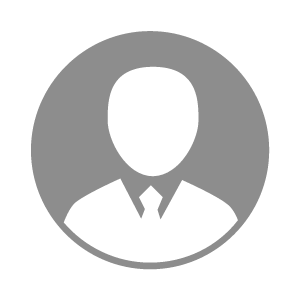 电    话电    话下载后可见下载后可见毕业院校安顺职业技术学院邮    箱邮    箱下载后可见下载后可见学    历大专住    址住    址威宁县云贵乡下威宁县云贵乡下期望月薪5000-10000求职意向求职意向行政人事专员,行政专员,人事专员行政人事专员,行政专员,人事专员行政人事专员,行政专员,人事专员行政人事专员,行政专员,人事专员期望地区期望地区贵州省贵州省贵州省贵州省教育经历教育经历就读学校：安顺职业技术学院 就读学校：安顺职业技术学院 就读学校：安顺职业技术学院 就读学校：安顺职业技术学院 就读学校：安顺职业技术学院 就读学校：安顺职业技术学院 就读学校：安顺职业技术学院 工作经历工作经历工作单位：江西新希望六和农牧科技有限公司 工作单位：江西新希望六和农牧科技有限公司 工作单位：江西新希望六和农牧科技有限公司 工作单位：江西新希望六和农牧科技有限公司 工作单位：江西新希望六和农牧科技有限公司 工作单位：江西新希望六和农牧科技有限公司 工作单位：江西新希望六和农牧科技有限公司 自我评价自我评价善于沟通，乐于助人，力争上游，学习能力强。善于沟通，乐于助人，力争上游，学习能力强。善于沟通，乐于助人，力争上游，学习能力强。善于沟通，乐于助人，力争上游，学习能力强。善于沟通，乐于助人，力争上游，学习能力强。善于沟通，乐于助人，力争上游，学习能力强。善于沟通，乐于助人，力争上游，学习能力强。其他特长其他特长沟通能力强，善于学习沟通能力强，善于学习沟通能力强，善于学习沟通能力强，善于学习沟通能力强，善于学习沟通能力强，善于学习沟通能力强，善于学习